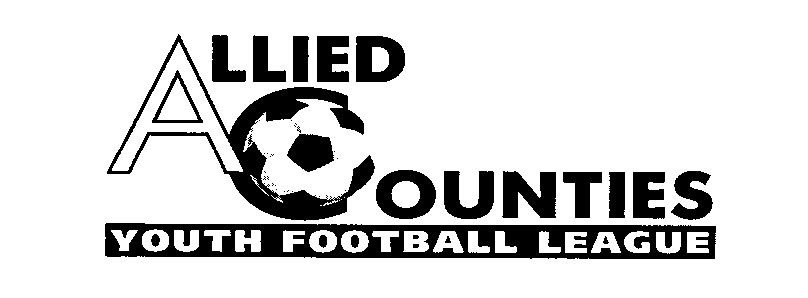 Official website www.acyfl.co.uk	Twitter @ACYFLofficial	FA ACYL FULLTIMEBulletin 20 – 2020/2021 19/12/2021We at the ALLIED COUNTIES YOUTH LEAGUE wish all Club Officials, Managers, Coaches, Players and Supporters a very happy Christmas and a prosperous and happy 2022.NEXT BULLETIN will be issued on the 2nd January 2022POSTPONED FIXTURESIn the event of your match being postponed the home club MUST inform the 3 match officials, your opponents, the Referees Secretary, the Results Officer, your Fixture Secretary and complete the Postponement Form. (Any club failing to comply shall be dealt with by the Management Committee who may inflict any penalty it may deem suitable).(Too many times the referee secretary and results officer are not being informed of the postponement and the required postponement form is not submitted) MEETING OF CLUBS (RULE AMENDMENTS)At the recent meeting of clubs some rule amendments were voted on.  FA approval has now been given so the amendments will be from the start of the 2022-2023 season.  The match officials’ fees will rise to £45 for a referee and £35 for assistant referees.  Clubs paying match officials by bank transfer will have 48 hours to pay. Matches that are in doubt due to pitch conditions the home club will have to contact the match referee prior to a postponement.  The amendment by Wokingham & Emmbrook FC looking to allow ‘repeat substitutions’ was defeated.NEW MANAGEMENT COMMITTEE PERSONAt the recent meeting of clubs we were approached by the Walton & Hersham FC representative Charlie Clapham who showed an interest in coming on board.  Charlie has an interest in social media, he will now look after our Twitter and Facebook pages and hopefully look after the ACYFL web pages.If you have news please contact Charlie on email at charlieclapham@hotmail.comEMAIL CONTACTS With the high amount of emails and telephone calls we receive in a week will all clubs ensure that they direct these to the person(s) who are looking after that particular part of the leagueAlan King (general league matters, registrations, results)Barrie Funnell (Fixtures - SOUTH, CENTRAL, WEST, all CUP COMPETITIONS and CHILD PROTECTION)Ray Green (Fixtures – EAST and NORTH )Terry Coates (Referee Appointments)Paul Montague (Referee Appointments)Michael Smith (Referee Appointments)David Pilling (Finance)Charlie Clapham (Social Media/News)COVID 19With the latest emergence of a new strain of COVID (OMICRON B) we have not been advised that the playing of grassroots football will change at this time.  We do advise you take all precautions and care and to please abide by any protocols that clubs may have in place when you visit. The FA have released further 11 point easy to understand guidance for grassroots football in relation to COVID 19 (attached document). WGS – REGISTRATION OF PLAYERS – PLAYER REGISTRATION SYSTEMNOW OPEN FOR REGISTRATIONSAll registrations must go through the WGS – PLAYER REGISTRATION PORTAL. I appreciate the Player Registration Portal/WGS has been more than a little difficult, in the first instance you should contact your county FA to overcome problems.  This season it is mandatory for an email address to be included when registering players.  Our 2021-2022 player registration form is downloadable on the FA ACYL FULLTME site under ‘ACYFL form downloads’. We at the league do not require the form to be sent to us (unless requested by an ACYL officer) but do advise all clubs to keep them on file.The eligibility dates for registrations are MUST have been born on or after 01/09/2003 and before 01/09/2006REGISTERED PLAYERSYour club may have players registered to your ACYL team who are no longer at the club.  It may be advantageous  over the xmas break if you go to the WGS and cancel excess player registrations.FIXTURESFixtures are now on FULLTIME. If you have any issues please contact your fixture secretary Barrie Funnell (Central/South/West) or Ray Green (East/North)FIXTURE SECRETARIESThe clubs contacts for all fixture matters areLEAGUE CUP/EAST DIVISION/NORTH DIVISIONRay Green on rayjgreen1@btinternet.com 07834 771212CENTRAL DIVISION/SOUTH DIVISION/WEST DIVISIONBarrie Funnell on barrie.funnell@sky.com 07850 852998Remember to check FA ACYL FULLTIME for fixture updatesSOCIAL MEDIAWhen going to post comments and videos on the social media channels all officials, managers and players are asked to please take a breath before posting and think what they have posted may offend others. We at the league will not tolerate personal abuse.SPECTATORSAfter more than one incident during the last season where spectators watching the match from behind the goal caused some concern we are advising all clubs to ensure spectators watch the match from pitch side and NOT behind the goal. The FA guide to grassroots youth football was published at the start of last season and clearly states no spectators should be behind the goals at youth matches.CONFIRMATION OF FIXTURES TO OPPONENTS AND MATCH OFFICIALSAn Officer of the Home Club shall give notice of full particulars of the location of, and access to, the group and time of kick-off to the Match Officials and the Secretary of the opposing Club at least four (4) clear days prior to the playing of the match. If not so provided, the Away Club shall seek such details and report the circumstances to the Competition. Failure to comply with this Rule shall result in a fine (not exceeding £50.00) in accordance with the Fines Tariff.MATCH DAY HOSPITALITYThere has been concern regarding providing post match refreshments. We as a league feel this must resume this season.  Most clubs are openly advertising that they have snack bars open selling various foods so we see no reason why the providing of post match refreshments should not resume. The emphasis will be very much on the visiting teams and match officials expressing a desire to stay and enjoy the refreshments provided.  The visiting club and match officials must when the match is confirmed either let the home club know that it is their intent to stay and partake in refreshments or decline the offer. Please refer to ACYL rule 20(I).PAYMENT TO MATCH OFFICIALSIf your club intend to pay your match officials by bank transfer please take payment details from the match officials when confirming the fixture and ensure payment is made with 24 hours of the fixture starting (ie ko Monday 7.30pn – payment no later than 7.30pm Tuesday……etc).Rule 23(F) will we enforced if clubs fail to pay.SMS RESULTSPlease remember to reply to the FA text with your result at the end of the match (10pm latest), text Alan King on 07899 941414 with the result if you have received no text.If YOUR CLUB do not receive a text please let Alan King know so we are able to help you to rectify the matter.MATCH RESULT  FORMS (uploading to ACYL FULLTIME)A guide to uploading your MATCH RESULT FORM to FA FULLTIMEThe only way is that your club upload your MATCH RESULT FORM details direct to FULLTIME (remember to keep the original in case we request to see it).  Team Administrators will have been invited to set up log in details for your club. (all club personnel using FA FULLTIME have to be uploaded to the WHOLE GAME SYSTEM as a ‘Team Secretary’, ‘Team Administrator’, Team Manager’ or a ‘Registration Officer’ with their personal details including a mobile phone number)(We will not be accepting MATCH RESULT FORMS to be returned by email or post this season. All clubs MUST upload match details onto FULLTIME)21(A) The Results Secretary shall receive within two (2) days of the date played, the result of each Competition Match in the prescribed manner. This shall include the forename(s) and surname of the Team players (in block letters) and also the Referee markings required by Rule 13, or any other information required by the Competition.  Failure to do so shall incur a fine (£20.00) in accordance with the Fines Tariff. BELOW IS A GUIDE AS TO THE RETURN OF MATCH RESULT FORMS (we do appreciate our club administrators have jobs, families and a life away from football etc so may miss the 2 day deadline, hopefully below will help you. Please retain your Team Sheet in case an ACYL officer makes a request for you to forward it to them.)MATCHDAY				RETURNED NO LATER Monday				FridayTuesday				SaturdayWednesday				MondayThursday				Tuesday(If you miss the above deadlines rule 21(A) will be invoked).FA YOUTH CUP/COUNTY CUP (PLEASE READ)When you have a confirmed date for your FA Youth Cup/County Cup ties please email Barry and/or Ray with the dates and copy Alan King in.  We are good at most things, mind reading is a challenge.PLAYER QUALIFICATION DATE FOR THE FA YOUTH CUP The player qualification date is 12 noon on the day previous to the date fixed for playing the match, this includes postponementsLATEST RESULTSMonday 13th DecemberCENTRAL DIVISIONThatcham Town 1-1 Basingstoke TownEAST DIVISIONHillingdon Borough P-P AFC HayesNORTH DIVISIONThame United 2-4 Risborough RangersTuesday 14th DecemberSOUTH DIVISIONAscot United 4-0 Fleet SpursEAST DIVISIONHanwell Town P-P North Greenford UnitedWednesday 15th DecemberEAST DIVISIONWembley 1-7 CB Hounslow UnitedThursday 16th DecemberSOUTH DIVISIONFleet Town 3-1 Frimley GreenWEST DIVISIONAlton 4-0 CoveNORTH DIVISIONHolmer Green 0-4 Buckingham AthleticFIXTURES (through to the Christmas break) (please check FA ACYL FULLTIME for late changes)(PLEASE CHECK FULLTIME FOR YOUR CLUBS FIXTURES IN THE FIRST WEEK OF THE NEW YEAR)Monday 20th DecemberSOUTH DIVISIONFrimley Green v Wokingham & EmmbrookTuesday 21st DecemberCENTRAL DIVISIONBasingstoke Town v Hartley WintneyEAST DIVISIONCB Hounslow United v UxbridgeAFC Hayes v WembleyWednesday 22nd DecemberWEST DIVISIONAsh United v Farnham TownThursday 23rd DecemberWEST DIVISIONCove v Badshot LeaAlan KingGeneral Secretary/Registrations/Results07899 941414generalsecretary@alliedcounties.co.ukacylregistration@aol.co.ukGOING FORWARD THE BULLETIN WILL BE DISTRIBUTED ON A SUNDAY